Vocabulary Review 20201. What are the following colours in English?WapeyoPkeyoMoskwancihteAlinchisewecihteTopkwancihteMekeseweyoSonapewecihteStahkwencihteWisaweyoAmwi PkweyoAmwi MekesweyoAnswer in W’last’kwey:What colour are your eyes?What is your favourite colour?What colour are your shoes?What colour is your shirt?_________________________________________________________KEHS ACIYEWhat does Kehs Aciye mean?What are the following times in Maliseet?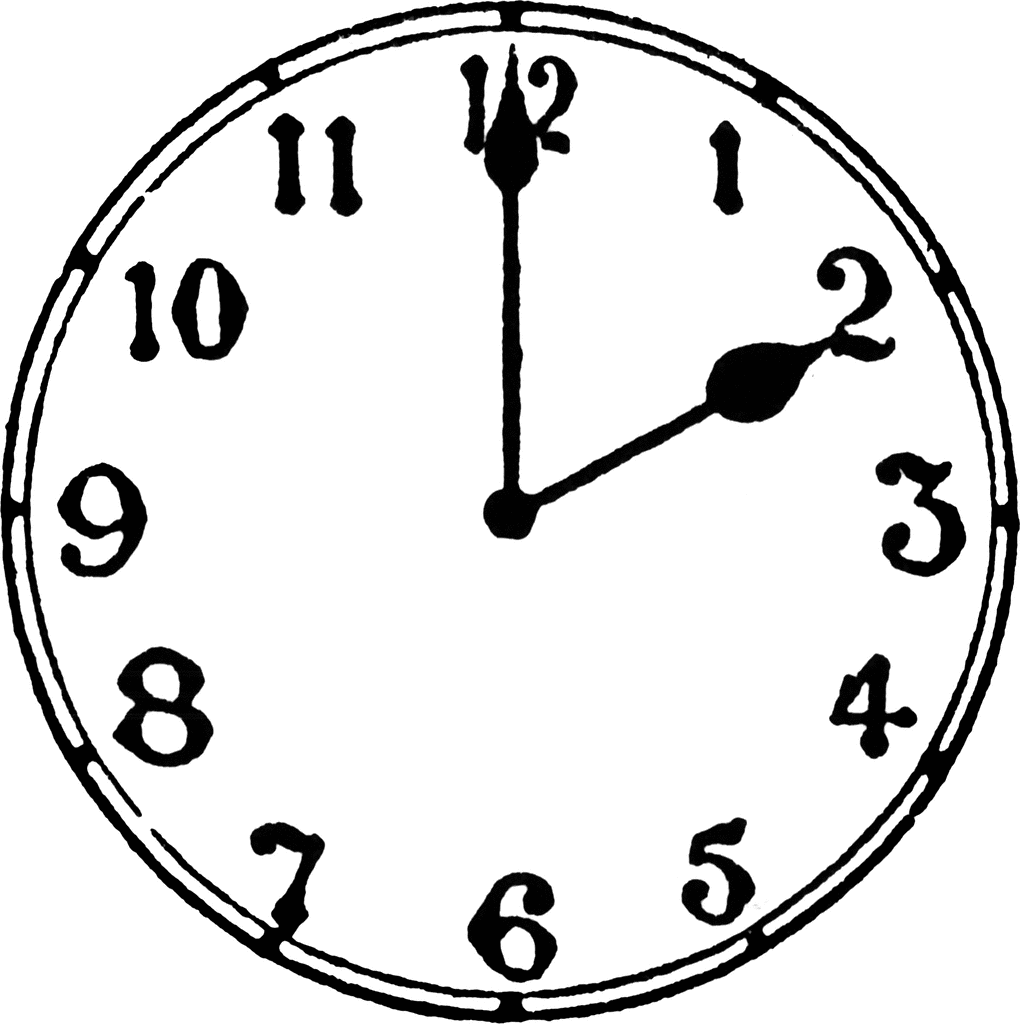 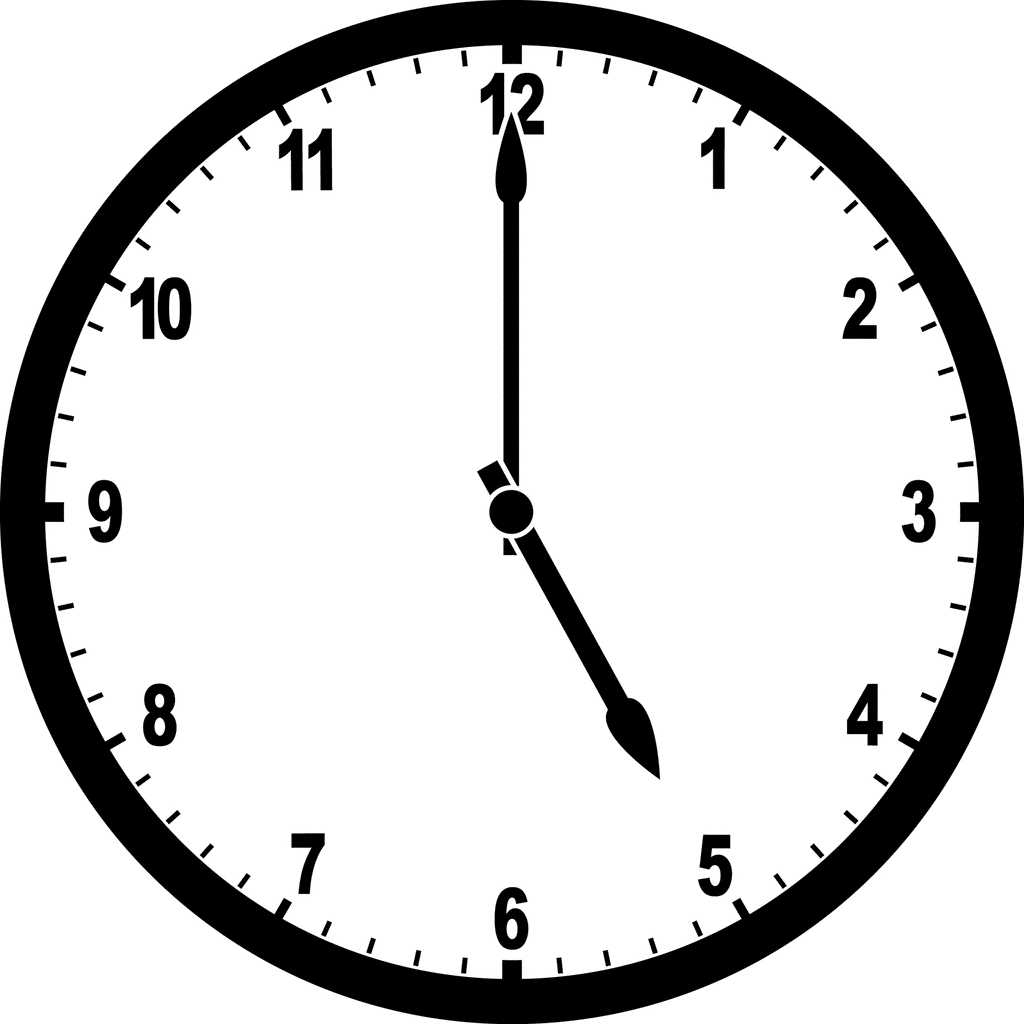 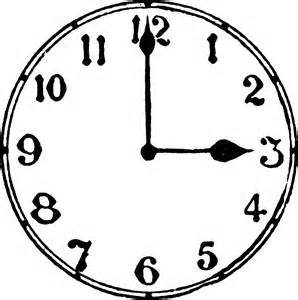 4. What are the following times in English? Please show the times by drawing a clock……Kamachin AciyePesk AciyeKwotinsk AciyeElewikenek Vocabulary Please translate the following words:Skitap         Answer:_____________________Ehpit         Answer:_____________________Kwapit      Answer:_____________________Psowis       Answer:_____________________Ahahs       Answer:_____________________Towihpot  Answer:_____________________5 W’sWord Bank: Who, where, when, why, what?Mehsi?                                                  Answer:__________________________Tama?                                                   Answer:__________________________Kekw                                                      Answer:__________________________ Taywek?                                                Answer:__________________________Wen?                                                     Answer:__________________________What are the following terms in English?Word Band: Tree, owl, night, mice, huntTihtәkәl                                     Answer:__________________________                                                        Kәtonhke                                  Answer:__________________________Әpәsihk                                     Answer:__________________________Nipayiw                                     Answer:__________________________Tokis                                          Answer:__________________________Please match the following 5 w’s with their proper match by placing the corresponding letter next to the word. a)	Wen                                                               ____Tokisb)	Taywek                                                         ____Tihtәkәl c)	Tama                                                            ____ Nipayiwd)	Mehsi                                                           ____ әpәsihke)	Kekw                                                             ____kәtonkeWEATHER PATTERNSPlease translate the following English weather patterns into Maliseet (use your notes if you would like):Sunny:_____________________________Cloudy:_____________________________Snowy:_____________________________Windy:_____________________________Rainy:_____________________________Foggy:_____________________________Cloudy:_____________________________Cold:_____________________________Hot:_____________________________Nice Day:_______________________________________________________________________________________TPASKOTIKӘNӘLCircle the correct answer:What number is Peskw?a)	3b)	5c)	1What number is Nihi?a)	3b)	8c)	7What number is kamahcin?a)	8b)	2c)	6What number is nis?a)	9b)	10c)	2What number is new?a)	8b)	4c)	7What number is kwotinsk?a)	10b)	5c)	3What number is nan?a)	6b)	5c)	9What number is Әlәwikәnәk                     a)	7b)	4c)	9What number is Eskwәnateka)	9b)	3c)	8 What number is Okәmolcin?a)	8b)	10c)	5                                                                                               What are the following numbers in W’last’kwey:30235432How old are you?